FORMULARZ ZGŁOSZENIOWYINDYWIDUALNYPROJEKT „USŁYSZEĆ ZAPOMNIANE GŁOSY - losy mieszkańców ziemi oświęcimskiej w  I połowie XX w.”IMIĘ I NAZWISKOSZKOŁA/INSTYTUCJANR. TELEFONÓW KONTAKTOWYCHADRESY MAILOWEPODPIS *Zgłoszenie będzie zrealizowane w momencie potwierdzenia mailowego przez Muzeum Pamięci Mieszkańców Ziemi Oświęcimskiej (w organizacji).    Wyrażam zgodę na przetwarzanie danych osobowych zgodnie z ustawą z dnia 10 maja 2018r.       o ochronie danych osobowych (Dz.U.2019.poz.1000) i Dyrektywą dotyczącą RODO.      Dane osobowe Uczestnika warsztatów przetwarzane będą w ramach realizacji celów statutowych MPMZO         i nie będą udostępniane innym odbiorcom.     Zapoznałem/łam się z Regulaminem Warsztatów.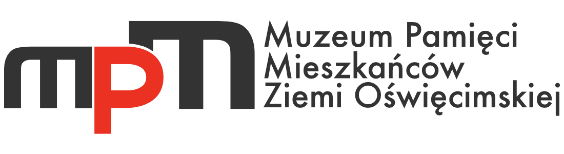 